Department of Transportation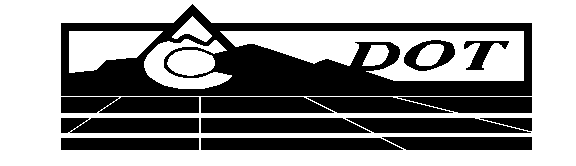 Project Development Branch
Standards and Specifications Unit4201 East Arkansas Avenue, Room 290Denver, Colorado  80222(303) 757-9474  FAX:(303)757-9820MemoranduMDATE:		November 1, 2012TO:		All Holders of Standard Special ProvisionsFROM:	Larry Brinck, Standards and Specifications EngineerSUBJECT:	Revision of Section 614, Accessible Pedestrian Signal Effective this date, our unit is issuing a new standard special provision, Revision of Section 614, Accessible Pedestrian Signal.  This special provision is 3 pages long.   It is to be used in projects having accessible pedestrian signals, beginning with projects advertised on or after November 29, 2012.  Please feel free, however, to use it in projects advertised before this date.This new standard special provision defines the requirements of the accessible pedestrian signal, which is an audible signal system meeting ADA requirements.Those of you who keep books of Standard Special Provisions should add this new standard special provision to your file.  For your convenience, we are attaching a new Index of Standard Special Provisions, effective November 1, 2012.  In addition, you will find this and other special provisions that are being issued this date in one place in the CDOT Construction Specifications web site:http://www.coloradodot.info/business/designsupport/construction-specifications/2011-SpecsPlease scroll down and click on the hyperlink titled “Recently Issued Special Provisions”.AttachmentDistribution: Per Distribution List